7.A týden od 12.4. do 16.4.1.HODINA ( úterý, 13.4.)1.KO – DÚ – interaktivní list               - popis postavy C a EŘEŠENÍ:C – She’s wearing a yellow coat, a grey/light blue dress and black shoes.E – He’s wearing a blue and yellow cap, a red and white T-shirt, brown trousers and blue and white trainers.  2. REVISION – How much …. ?UČ PROJ1 str. 67 / obrázky - ptej se na cenu a odpovídej3. PRESENT CONTINUOUSUČ PROJ 1 – str. 67 cv. 4 – tvoř věty z narážek .Piš je do sešitu English.UČ PROJ1 – str.67 cv. 5b – tvoř otázky z 1.části narážky tak, abys mohl odpovědět částí za lomítkem. Piš do sešitu English.3. HOMEWORKPS PROJ2 str . 17 cv. 5 – Odpovídej na otázkyZÁPIS DO SEŠITU –vytiskni si a nalep  nebo přepiš do sešitu English13th April AT THE SHOP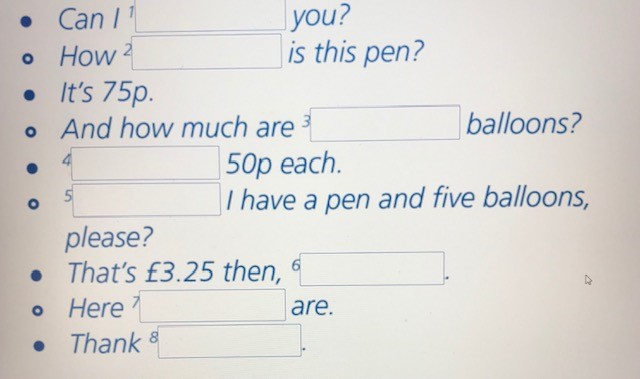 